Publicado en Barcelona el 29/07/2024 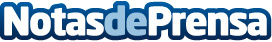 AleaSoft: Estabilidad en los mercados de energía europeos en la cuarta semana de julioEn la cuarta semana de julio, los precios de los mercados eléctricos europeos, así como los de los futuros de gas y CO₂, se mantuvieron en el entorno de los de la semana anterior. En gran parte de los mercados se registraron precios negativos el domingo 28. Ese día, en Italia se registró la mayor producción fotovoltaica de un mes de julio. La producción eólica fue más alta que la de la semana anterior en la mayoría de los mercados, mientras que la demanda eléctrica disminuyó en casi todos los mercadosDatos de contacto:Alejandro DelgadoAleaSoft Energy Forecasting900 10 21 61Nota de prensa publicada en: https://www.notasdeprensa.es/aleasoft-estabilidad-en-los-mercados-de Categorias: Internacional Nacional Sector Energético http://www.notasdeprensa.es